Ondersteuningsplan school/locatieInleidingNaast het ondersteuningsprofiel voor ouders waarin de school beknopt beschrijft welke ondersteuning er wordt geboden, zijn er aanvullende eisen vanuit de wet en binnen het referentiekader Passend Onderwijs. Om aan deze wettelijke verplichtingen te voldoen, verwachten we van scholen dat ze ook een ondersteuningsplan op school c.q. locatieniveau hebben. Dit plan is in feite het hoofdstuk in het schoolplan waarin een beschrijving wordt gegeven hoe de ondersteuning en begeleiding op school- c.q. locatieniveau wordt vormgegeven. De meeste scholen hebben dit reeds beschreven in een separaat ondersteuningsplan op schoolniveau of in het schoolplan. We geven hieronder aan wat er idealiter in het ondersteuningsplan van de school dient te worden opgenomen. De school heeft de vrijheid om te bepalen waar en hoe ze dit beschrijven. Voor scholen die nog niets op dit vlak vastgelegd hebben is een format meegeleverd (zie volgende pagina’s) wat gebruikt kan worden. Het staat scholen uiteraard ook vrij een eigen, ander format te gebruiken waarin de richtlijnen vanuit het toezichtskader van de inspectie en het referentiekader passend onderwijs zijn verwerkt.  Richtlijnen ondersteuningsplan 
Welke zaken dienen vanuit het toezichtkader onderwijsinspectie en het referentiekader Passend Onderwijs beschreven te worden naast het ondersteuningsprofiel?Het betreft hier de volgende aandachtspunten:de visie op ondersteuning binnen de school (o.b.v. onderwijskundig concept);de basiskwaliteit van de school (opbrengsten & domein ‘ondersteuning & begeleiding’ van de inspectie); de kwaliteit van de ondersteuningsstructuur binnen van de school; de kwaliteit van de basisondersteuning en aanvullende ondersteuning;hoe planmatig werken op school-, groeps- en leerlingniveau gestalte krijgt; welke preventieve en licht curatieve interventies de school inzet (denk hierbij aan: protocollen dyscalculie en dyslexie, fysieke toegankelijkheid van het gebouw);welke curatieve ondersteuning i.s.m. ketenpartners en onderwijsprogramma’s voor leerlingen met meer/minder dan gemiddelde intelligentie geboden worden;hoe maatwerk wordt gerealiseerd wanneer dat nodig is;wat de inspanningsverplichtingen rond thuiszitters zijn;welke ambities de school heeft (vanuit de herijking (basis)ondersteuning, vormen van zelfevaluatie en audits op ondersteuning en een scholingsplan op ondersteuning);de verantwoording over de inzet van de ondersteuningsmiddelen.In de bijlagen bij het ondersteuningsplan van de school/locatie kunnen de volgende zaken een plek krijgen:kengetallen leerlingpopulatie (afgelopen drie schooljaren);aanwezige protocollen/documenten;mate van (basis)ondersteuning;contactgegevens ondersteuning.Op de volgende pagina’s is het format nader uitgewerktvoor scholen die dit willen gebruiken (niet verplicht).Format Ondersteuningsplan van [school, locatie, schooljaar]In het format ondersteuningsprofiel en ondersteuningsplan van de school is het volgende aangegeven:in blauw: 	onderdelen nog door de school in te vullen;cursief:		toelichtende tekst die deels gebruikt dan wel vervangen kan worden door 		meer schoolspecifieke informatie.Schoolgegevens InleidingOnze school maakt deel uit van het samenwerkingsverband VO 20.01/20.02. Samen met alle scholen voor voortgezet (speciaal) onderwijs in de gemeenten zorgen we ervoor dat er voor elk kind een passende onderwijsplek beschikbaar is. Op de website van het samenwerkingsverband www.passendonderwijsgroningen.nl staat per samenwerkingsverband aangegeven welke schoolbesturen zijn aangesloten. OndersteuningsprofielHet ondersteuningsprofiel is een apart onderdeel van dit plan waarin de school beschrijft welke ondersteuning er wordt geboden. Het profiel is eenvoudig van opzet en geschreven in begrijpelijke taal, bedoeld voor de communicatie richting ouders. Het format is ingevuld op basis van de vier volgende basisvragen:Wie zijn we en welk onderwijsaanbod is er op onze school?Wat bieden we bovenop de basisondersteuning? (wat kunnen we?)Wat zijn de grenzen aan onze ondersteuning? (wat kunnen we niet?)Wat zijn onze ambities?De ondersteuningsprofielen van de scholen binnen het samenwerkingsverband vormen een belangrijke basis voor het ondersteuningsplan van het SwV. Er kunnen alleen beperkingen worden gesteld aan het ondersteuningsprofiel van de school, als dat voor het SwV een onevenredige belasting vormt met het oog op de beschikbare ondersteuningsmiddelen en -voorzieningen.Ondersteuningsplan schoolOm te voldoen aan de wettelijke verplichtingen en de eisen in het referentiekader Passend Onderwijs, werken we - naast dit profiel voor ouders - met een ondersteuningsplan voor de school waarin een beschrijving wordt gegeven hoe de ondersteuning en begeleiding op school- c.q. locatieniveau wordt vormgegeven. Dit plan is in feite het hoofdstuk in het schoolplan wat de ondersteuning en begeleiding op schoolniveau behandeld. In dit ondersteuningsplan beschrijft de school: wat visie van de school op ondersteuning is (o.b.v. onderwijskundig concept)hoe de ondersteuning op school/locatieniveau gestalte krijgt;hoe er cyclisch en planmatig gewerkt wordt (welke acties vanuit herijking (basis)ondersteuning i.r.t. zelfevaluatie en audits, scholingsplan op ondersteuning);hoe maatwerk wordt gerealiseerd wanneer dat nodig is;wat de inspanningsverplichtingen rond thuiszitters zijn;de verantwoording over de inzet van de middelen.In de bijlagen bij het ondersteuningsplan van de school zijn opgenomen:kengetallen leerlingpopulatie;aanwezige protocollen/documenten;mate van (basis)ondersteuning;contactgegevens ondersteuning.Visie op basis- & aanvullende ondersteuningWat is de visie van de school op ondersteuning (o.b.v. het onderwijskundig concept)?
2.1. 	Basisondersteuning
We hebben basisondersteuning omschreven als het door het samenwerkingsverband afgesproken geheel van preventieve en lichte curatieve interventies die binnen de ondersteuningsstructuur van de school planmatig en op een overeengekomen kwaliteitsniveau, eventueel in samenwerking met ketenpartners, worden uitgevoerd. Samenvattend verstaan we onder basisondersteuning de door het samenwerkingsverband afgesproken preventieve en licht curatieve interventies die:eenduidig geldend voor het gehele samenwerkingsverband;binnen de ondersteuningsstructuur van de school;onder regie en verantwoordelijkheid van de school;waar nodig met inzet van expertise van andere scholen;soms met inzet van ketenpartners;zonder indicatiestelling;op het overeengekomen kwaliteitsniveau planmatig worden uitgevoerd.Bij basisondersteuning gaat het in grote lijnen om vier aspecten, zoals ze ook in het referentiekader van de sectorraden zijn benoemd: de basiskwaliteit van de school, die de Inspectie vaststelt; de kwaliteit van de ondersteuningsstructuur (zorg & begeleiding) van de school; planmatig werken op leerlingniveau; preventieve en licht curatieve interventies (zoals protocollen dyscalculie en dyslexie, fysieke toegankelijkheid, curatieve ondersteuning i.s.m. ketenpartners en onderwijsprogramma’s voor leerlingen met meer/minder dan gemiddelde intelligentie). 
2.2.	Aanvullende ondersteuningAls de basisondersteuning en ondersteuningsstructuur van de school onvoldoende toereikend zijn om het verwachte uitstroomperspectief van een leerling te realiseren kan de leerling in aanmerking komen voor aanvullende ondersteuning. Deze ondersteuning is altijd aanvullend op de basisondersteuning. De aanvullende ondersteuning wordt zoveel mogelijk op groepsniveau in de klas gerealiseerd.  Vormen van ondersteuningHet toeleiden naar ondersteuning kent slechts één route. Deze loopt vanuit de basis van de piramide naar de top en indien mogelijk weer naar beneden. Dat wil zeggen de route begint in het gebied van de basisondersteuning, overstijgt deze en komt uit in het gebied van de aanvullende ondersteuning (arrangementen op een school binnen het samenwerkingsverband). 
De aanvullende ondersteuning kan in grote lijnen bestaan uit:ondersteuning in de klas;individuele ondersteuning als aanvulling op het groepsaanbod;ondersteuning binnen een maatwerk- en/of tussenvoorziening;plaatsing in het voortgezet speciaal onderwijs.  De basisondersteuning en aanvullende ondersteuning krijgt vorm op drie niveaus ( zie het ondersteuningsplan van het SwV voor een toelichting op de niveaus & vormen van ondersteuning):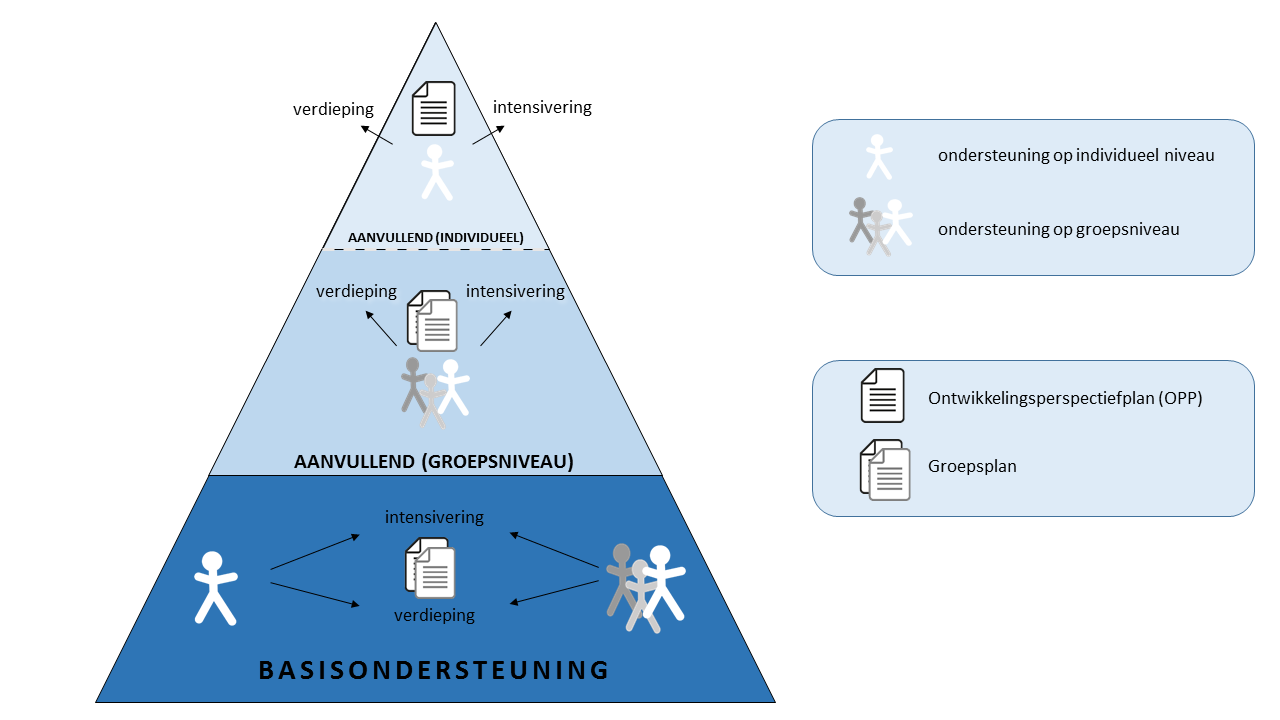 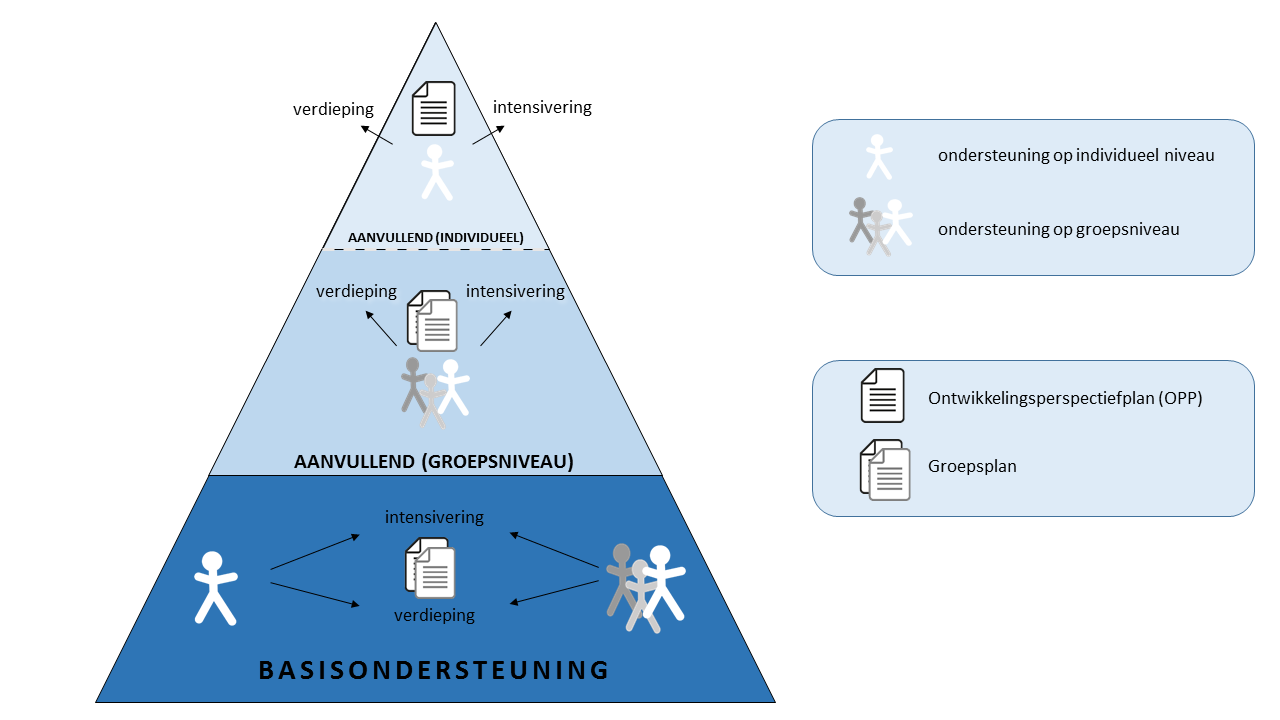 Bovenstaand schema met de indeling in drie niveaus geldt ook voor leerlingen in het voortgezet speciaal onderwijs, het praktijkonderwijs en in de tussenvoorziening. Voor deze leerlingen wordt er altijd op individueel niveau een OPP opgesteld. In het schema hieronder kan per leerweg/locatie én per niveau worden ingevuld welke vormen van ondersteuning geboden worden binnen en aanvullend op de basisondersteuning zie ook de procesgang handelingsgericht arrangeren):Niveau 1


Niveau 2

Niveau 3
3. Maatwerk in ondersteuning Ondersteuning op leerling- of groepsniveau is altijd maatwerk en bestaat uit meerdere onderdelen: expertise, aandacht en tijd, voorzieningen, mogelijkheden gebouw, samenwerking met onderwijs- en ketenpartners en biedt zo een complete aanpak. Aanvullende ondersteuning op groepsniveau wordt vastgelegd in een groepsplan, aanvullende ondersteuning op individueel niveau wordt vastgelegd in een ontwikkelingsperspectief (OPP). De individuele plannen worden daarbij in principe gekoppeld aan het groepsplan. Wij streven er naar om altijd in overleg met de ouders van onze leerlingen tot goed onderwijs en (indien nodig) tot een optimale ondersteuning van onze leerlingen te komen. Wanneer het, ondanks alle inspanningen, toch niet lukt om tot een gezamenlijk plan voor de leerling te komen, kan samen met het Expertise- & Consultatieteam (ECT) besproken worden hoe een bij de leerling passend plan gemaakt kan worden.Grenzen aan de zorg, wanneer lukt een plaatsing op school niet?Bij aanmelding moeten ouders aangeven of ze verwachten dat hun kind ondersteuning nodig heeft om onderwijs te kunnen volgen. De school heeft bij aanmelding zorgplicht: de taak om een passende onderwijsplek te bieden of door te geleiden naar een andere, passende plek. De eerste school waar wordt aangemeld heeft deze zorgplicht.Er kunnen omstandigheden zijn waardoor plaatsing op onze school niet tot de mogelijkheden behoort. Hiervan kan sprake zijn in de volgende gevallen:Wij kunnen niet voldoen aan de ondersteuningsbehoefte van de leerlingen als het uitstroomperspectief van de leerling niet kan worden gerealiseerd in de klas. De leerling kan dan in aanmerking komen voor aanvullende ondersteuning. Deze ondersteuning is altijd aanvullend op de het onderwijs in de klas. Deze aanvullende ondersteuning wordt zoveel mogelijk op groepsniveau in de klas gerealiseerd. Wanneer de ondersteuningsvraag door onze school niet gerealiseerd kan worden, zullen wij in overleg met de ouders van de aangemelde leerling, de partners in het samenwerkingsverband en partners in de gemeenten op zoek gaan naar een plaats op een andere school of voorziening binnen het samenwerkingsverband of de gemeente waar de noodzakelijke ondersteuning wel geleverd kan worden.Er dreigt verstoring van de orde en rustWanneer de overtuiging bestaat dat de leerling de orde en rust op de school zal verstoren, kan dat reden zijn een leerling niet te plaatsen. Er kan gekeken worden naar een observatieplaatsing om vast te stellen wat het perspectief van de leerling is en welke ondersteuning daarvoor nodig is vanuit het onderwijs en/of vanuit de gemeente (afhankelijk van de zwaarte van de problematiek). Op basis van het vastgestelde perspectief zullen wij in overleg met de ouders van de aangemelde leerling, de partners in ons samenwerkingsverband en partners in de gemeenten op zoek gaan naar een plaats op een andere school of voorziening binnen het samenwerkingsverband of de gemeente waar de noodzakelijke ondersteuning wel geleverd kan worden. Het toetsingskader hiervoor zijn de in de schoolgids vermelde afspraken, regels en procedures en de binnen de schoollocatie geldende schoolregels.Overige zaken aan te vullen op basis van schoolbestuurlijk beleid (bijv. voedingsgebied,
loting e.d.).Overige zaken aan te vullen door de school.
Inspanningsverplichting bij thuiszitten
Indien er sprake is van thuiszitten zal de school op basis van het vastgestelde perspectief, in overleg met de ouders van de leerling, de partners in ons samenwerkingsverband en partners binnen de gemeenten op zoek gaan naar een plaats op een andere school of voorziening binnen het samenwerkingsverband of de gemeente waar de noodzakelijke ondersteuning wel geleverd kan worden. Het toetsingskader hiervoor zijn de in de schoolgids vermelde afspraken, regels en procedures en de binnen de schoollocatie geldende schoolregels.
In afwachting van het vastgestelde perspectief en plaatsing heeft de school een inspanningsverplichting om de leerling onderwijs te bieden. Binnen de school wordt deze inspanningsverplichting als volgt vorm gegeven:Aanbod te beschrijven door de school.
NB: Vanuit casuïstiek is in samenwerking met school, ouders en de onderwijsconsulent gewerkt met behulp van de inzet van:een thuiswerkplan, waarmee de leerling thuis aan het werk kan met de lesstof die in de groep/klas wordt aangeboden;twee keer per week twee uur aanwezigheid met begeleiding op school waarbij het thuiswerkplan wordt besproken, er extra instructie plaats kan vinden en toetsen kunnen worden afgenomen.6. Mate van ondersteuning: zelfevaluatie en audits
Alle scholen binnen het SwV bieden de afgesproken basisondersteuning zoals beschreven in het ondersteuningsplan van het SwV.  Er heeft een nulmeting plaatsgevonden binnen de school waarbij de huidige situatie, ontwikkelpunten en ambities zijn beschreven. De norm die hiervoor binnen het SwV is gelegd houdt in dat de thema’s op een vijfpuntsschaal minimaal een vier scoort. In bijlage 3 vindt u een overzicht van de mate van ondersteuning zoals de school die momenteel biedt. 
7. Verantwoording middels monitor (KPI’s)De school verantwoordt elk schooljaar middels een aanvraag hoe de middelen worden ingezet. De kritische prestatie-indicatoren (KPI’s) waarop we het resultaat van het beleid gaan monitoren zijn:Thuiszitters (relatief en absoluut)*;Percentage verwijzingen naar VSO cluster 3-4 en zittende leerlingen in VSO cluster 3-4 *;Leerlingen met VSO cluster 1 en 2 indicatie in het SwV *;Voortijdig Schoolverlaters (VSV) *;Uitstroom en schakeling VSO cluster 3-4; Verwijzingen Rebound/TTVO en terugschakeling naar de scholen;Tussentijdse verwijzing en doorstroom * (V10 formulier dat nu al voor DUO wordt ingevuld);Aantallen/percentages schorsing en verwijdering *.Aantal klachten en beroeps- en bezwaarprocedures*;Baten en kosten*; Onderwijs-zorgarrangementen samen met de gemeenten (incl. voormalige AWBZ);Instroom: de afgewezen/doorverwezen leerlingen (i.h.k.v. de zorgplicht) in alle leerjaren.
* Deze monitorgegevens maken ook deel uit van het toetsingskader van de onderwijsinspectie.
Bijlagen:Kengetallen leerlingenpopulatie (huidig schooljaar en afgelopen 3 schooljaren)Protocollen en documentenMate van (basis)ondersteuningContactgegevens ondersteuning Bijlage 1	Kengetallen leerlingenpopulatie huidig schooljaar en afgelopen 3 schooljarenHier worden feitelijke gegevens over de leerlingpopulatie opgenomen. Het geeft een goed beeld van de omvang van de school en de ervaring die het team heeft met het begeleiden van leerlingen met specifieke onderwijsbehoeften. Ook hier kan verwezen worden naar bestaande beleidsdocumenten/Vensters voor Verantwoording, dan wel de KPI’s in de monitor van het SwV (zie punt 7).Het gaat om onder andere de volgende gegevens:Overzicht van het aantal leerlingen per leerweg.Overzicht van het aantal leerlingen dat in het OT is besproken.Overzicht van het aantal leerlingen met een ontwikkelingsperspectief.Overzicht van het aantal groepen met aanvullende ondersteuning. Overzicht van het aantal leerlingen dat is geplaatst in of teruggeplaatst uit het (voortgezet) speciaal onderwijs.Overzicht van de uitstroomgegevens van de leerlingen.Overzicht van het aantal leerlingen dat verwezen is naar het speciaal onderwijs.Aantal vroegtijdig schoolverlaters per leerweg en leerjaar.Aantal thuiszitters per leerweg en leerjaar.Zie kritische prestatie indicatoren verantwoordingsdocument SwV.Bijlage 2	Protocollen en documentenOp onze school werken we met protocollen en documenten waarin de afspraken van de ondersteuning worden beschreven.Bijlage 3	Mate van (basis)ondersteuning Het samenwerkingsverband dient te bepalen wat het niveau van de basisondersteuning is. Hiermee wordt bedoeld wat elke school tenminste in huis dient te hebben aan expertise en voorzieningen voor leerlingen. Er zijn 13 thema’s/ijkpunten geformuleerd, te beschouwen als het niveau basisondersteuning dat geldt voor alle scholen van het SwV. De ambitie is dat alle scholen van het SwV tenminste op elk thema een 4 scoort. 

Het invullen van de meting basisondersteuning leidt tot een zogenaamd spindiagram waarmee per school en uiteindelijk ook voor het hele SwV kan worden bepaald hoe de actuele score eruit ziet en op welke onderdelen scholen (en dus ook het SwV) stappen hebben gezet en nog dient te zetten. Metingen, audits en visitaties per schooljaarDe school beschrijft wanneer de norm is vastgesteld, wanneer de ondersteuning is geëvalueerd middels zelfevaluatie binnen het schoolbestuur en wanneer collegiale visitatie dan wel audits gaan plaatsvinden. Waardering inspectie De school beschrijft per locatie welk toezichtsarrangement  er is verkregen door inspectie. Indien er sprake is van verscherpt toezicht beschrijft de school welk handelen/plan er is ingezet om toe te werken naar regulier toezicht. Ambities 20..-20….
Om de norm van een vier op elk thema van de basisondersteuning te realiseren hebben we in kaart gebracht WAT de ambities van de school zijn en HOE deze worden gerealiseerd: De school beschrijft dit per locatie met betrekking tot de basisondersteuning en de aanvullende  ondersteuning. -  m.b.t. het basisondersteuning- -- m.b.t. de aanvullende ondersteuning- -m.b.t. schoolbrede inzet i.v.m. verhogen leeropbrengstenDe school beschrijft welke maatregelen, interventies die schoolbreed ingezet worden m.b.t. het verhogen van een opbrengstgerichte passend onderwijsklimaat in de school. Te denken valt aan doelgroepenbeleid, taalbeleid, klassenverkleining, signaleren van onderwijs- en hulpvragen, aanpak leergebiedoverstijgende doelen.Mate van ondersteuningDe methodiek die gevolgd wordt voor de scholen laat de scholen per thema scoren op een schaal 1 tot 5: 
1	niet		
2	nauwelijks	
3	in enige mate	
4	sterke mate	
5	zeer sterke mate Gemiddelde per thema (voorbeeld)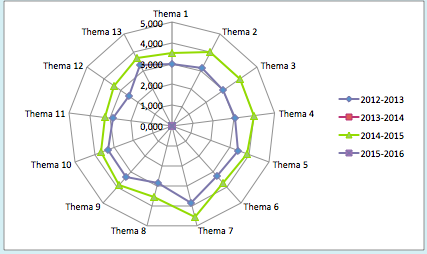 Bijlage 4. Contactgegevens Naam schoolBrinnummerOnderwijssoort / leerwegenPostadresPostcode postadresPlaats postadresDirecteur BestuurE-mail schoolTelefoonnummer schoolVerdieping op groeps- of leerlingniveauAanbodLocatie/leerwegLocatie/leerweg Locatie/leerweg Locatie/leerwegVerdieping op groeps- of leerlingniveauPrOVMBOHAVOVWOVerdieping op groeps- of leerlingniveaunaam locatienaam locatienaam locatienaam locatieVerdieping op groeps- of leerlingniveauMinder leertijd/dispenserenVerdieping op groeps- of leerlingniveauComplexere stofVerdieping op groeps- of leerlingniveauEnz.Verdieping op groeps- of leerlingniveauEnzIntensivering op groepsniveauAanbodLocatie/leerwegLocatie/leerweg Locatie/leerweg Locatie/leerwegIntensivering op groepsniveauPrOVMBOHAVOVWOIntensivering op groepsniveaunaam locatienaam locatienaam locatienaam locatieIntensivering op groepsniveauIntensivering op groepsniveauIntensivering op groepsniveauEnz.Intensivering op groepsniveauEnz.Verdieping op groepsniveauAanbodLocatie/leerwegLocatie/leerweg Locatie/leerweg Locatie/leerwegVerdieping op groepsniveauPrOVMBOHAVOVWOVerdieping op groepsniveauVerdieping op groepsniveauVerdieping op groepsniveauVerdieping op groepsniveauEnz.Verdieping op groepsniveauEnz.Intensivering op groepsniveauAanbodLocatie/leerwegLocatie/leerweg Locatie/leerweg Locatie/leerwegIntensivering op groepsniveauPrOVMBOHAVOVWOIntensivering op groepsniveaunaam locatienaam locatienaam locatienaam locatieIntensivering op groepsniveauIntensivering op groepsniveauIntensivering op groepsniveauEnz.Intensivering op groepsniveauEnz.Verdieping op individueel niveauAanbodLocatie/leerwegLocatie/leerweg Locatie/leerweg Locatie/leerwegVerdieping op individueel niveauPrOVMBOHAVOVWOVerdieping op individueel niveaunaam locatienaam locatienaam locatienaam locatieVerdieping op individueel niveauVerdieping op individueel niveauVerdieping op individueel niveauEnz.Verdieping op individueel niveauEnz.Iintensivering op individueel niveauAanbodLocatie/leerwegLocatie/leerweg Locatie/leerweg Locatie/leerwegIintensivering op individueel niveauPrOVMBOHAVOVWOIintensivering op individueel niveaunaam locatienaam locatienaam locatienaam locatieIintensivering op individueel niveauIintensivering op individueel niveauIintensivering op individueel niveauEnz.Iintensivering op individueel niveauEnz.AanwezigActueelBeschikbaar voor externen Toelating en plaatsing van leerlingenPlaatsingswijzer en draaiboek overdracht PO-VO Protocol toelatingscommissie Protocol medicijnverstrekking en medisch handelenProtocol kindermishandeling en huiselijk geweld (meldcode)Fysieke toegankelijkheid schoolgebouw, aangepaste werk- en instructieruimtesBeschikbaarheid hulpmiddelen voor leerlingen die dit nodig hebbenSamenwerking ketenpartnersCyclus planmatig- en handelingsgericht werken Protocol dyslexie en dyscalculieVeiligheidsplanPestprotocolOverigOverigMeting (zelfevaluatie)AuditVisitatie2012-20130-meting2014-2015Meting basisondersteuning op 13 ijkpunten Passend Onderwijs Inspectiebezoek2018-2019Zelfevaluatie in kader collegiale visitatie Collegiale visitatie op OPP’s door SwV2017-2018Herhaalde meting basisondersteuning Thema 1: Leerlingen ontwikkelen zich in een veilige omgeving.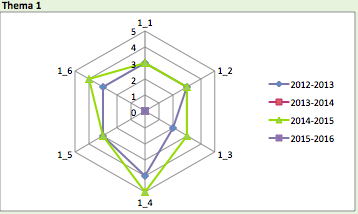 Acties 2018-2019- de school beschrijft de acties + resultaten die zijn ingezet op het themaThema 2: 	
De school heeft continu zicht op de ontwikkeling van leerlingen.Acties 2018-2019- de school beschrijft de acties + resultaten die zijn ingezet op het themaThema 3: 	Het personeel werkt opbrengst- en handelingsgericht aan het realiseren van de ontwikkelingsperspectieven van leerlingen.Acties 2018-2019- de school beschrijft de acties + resultaten die zijn ingezet op het themaThema 4: 	Het personeel werkt met effectieve methoden en aanpakken.Acties 2018-2019- de school beschrijft de acties + resultaten die zijn ingezet op het themaThema 5: 	Het personeel werkt continu aan de eigen handelingsbekwaamheid en competenties.Acties 2018-2019- de school beschrijft de acties + resultaten die zijn ingezet op het themaThema 6: 	Voor alle leerlingen met een specifieke onderwijsbehoefte en/of   ondersteuningsvraag is een ambitieus ontwikkelingsperspectief (OPP) vastgesteld.Acties 2018-2019- de school beschrijft de acties + resultaten die zijn ingezet op het themaThema 7: 	De school draagt leerlingen zorgvuldig over.Acties 2018-2019- de school beschrijft de acties + resultaten die zijn ingezet op het themaThema 8: 	Ouders (en leerlingen) zijn nauw betrokken bij de school en de arrangementen. Acties 2018-2019- de school beschrijft de acties + resultaten die zijn ingezet op het themaThema 9: 	De school voert een helder beleid op het terrein van onderwijsondersteuning. Acties 2018-2019- de school beschrijft de acties + resultaten die zijn ingezet op het themaThema 10: 	De school heeft haar ondersteuningsprofiel vastgesteld.Acties 2018-2019- de school beschrijft de acties + resultaten die zijn ingezet op het themaThema 11: 	De school bepaalt jaarlijks de effectiviteit van het basisaanbod en de aanvullende ondersteuning en past het beleid zo nodig aan.Acties 2018-2019- de school beschrijft de acties + resultaten die zijn ingezet op het themaThema 12: 	
De school heeft een effectieve interne zorgstructuur.Acties 2018-2019- de school beschrijft de acties + resultaten die zijn ingezet op het themaThema 13: 	
De school heeft een effectief zorgteam.	Acties 2018-2019- de school beschrijft de acties + resultaten die zijn ingezet op het themaDirecteur Directielid interne ondersteuningInterne ondersteuners*Naam en contactgegevensNaam en contactgegevensNaam en contactgegevensNaam en contactgegevensNaam en contactgegevensInterne ondersteuners*Functie/taken:Functie/taken:Functie/taken:Functie/taken:Functie/taken:Interne ondersteuners*Naam en contactgegevensNaam en contactgegevensNaam en contactgegevensNaam en contactgegevensNaam en contactgegevensInterne ondersteuners*Functie/taken:Functie/taken:Functie/taken:Functie/taken:Functie/taken:Contactgegevens ketenpartnersSwVJGZCJGAnders:Anders:Contactgegevens ketenpartnersNaam en contactgegevensNaam en contactgegevensNaam en contactgegevensNaam en contactgegevensNaam en contactgegevensAnders:Anders:Anders:Anders:Anders:Naam en contactgegevensNaam en contactgegevensNaam en contactgegevensNaam en contactgegevensNaam en contactgegevens